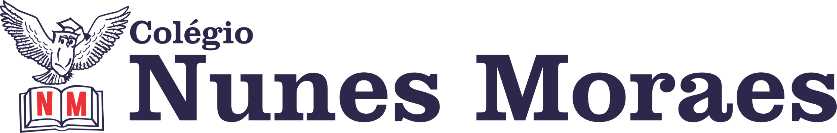 “Todo dia é um bom dia para SORRIR!Boa quarta-feira!7:00h ás 7:55h prova para turma 02.1ª aula: 7:55h às 8:45h – PORTUGUÊS – PROFESSORA: MONNALYSAACESSE ESTE LINK PARA ASSISTIR A AULA AO VIVO: https://meet.google.com/zzo-taov-mzg1º passo: explicação e resolução páginas 120 (q. 3,4 e 5), 122 (11), 123 (16) e 125 (explicação). (Gramática) Os slides desta aula serão colocados no grupo durante a aula.LINK EXTRA PARA ASSISTIR CASO A AULA AO VIVO APRESENTE PROBLEMAS: https://www.youtube.com/watch?v=lTz3tK8BRbwFaça foto das atividades que você realizou e envie para coordenação Islene (9.9150-3684)2ª aula: 8:45h às 9:35h – HISTÓRIA – PROFESSORA:  ANDREÂNGELA COSTA1º passo: Assista à aula pelo Google Meet.Caso não consiga acessar, comunique-se com a Coordenação e assista a videoaula a seguir.Link: https://meet.google.com/udd-ebdz-txxObs: o aluno que não conseguir acessar a videoconferência na plataforma Google Meet, deve fazer o seguinte:Acesse ao vídeo presente no link: https://youtu.be/msBvWlZxyp82º passo: correção da atividade que você realizou no contraturno escolar. Livro SUP página 77  (questão 8) e página (questão 9).3º passo: Aplicação e correção de exercícios: Livro SAS página 35 a 37(questões 2,3,4 e 6)Obs: os alunos que não conseguiram acessar a aula no Google Meet, conferir suas respostas para essas questões no gabarito da plataforma SAS.4º passo: Envie foto da atividade realizada para COORDENAÇÃO . Escreva a matéria, seu nome e seu número em cada página.
5º passo: Resolva a atividade no contraturno escolar. Livro SUP página 76 (questão 6) e página 77 (questão 10).Faça foto das atividades que você realizou e envie para coordenação Islene (9.9150-3684)

Intervalo: 9:35h às 9:55h3ª aula: 9:55h às 10:45 h – PORTUGUÊS – PROFESSORA: MONNALYSA  ACESSE ESTE LINK PARA ASSISTIR A AULA AO VIVO: https://meet.google.com/zzo-taov-mzg1º passo: explicação e resolução páginas 126 (1, 2, 1), 127 (2), 142 (explicação), 143 (8, 1 e 2) e 144 (explicação). (Gramática) Casa - Versão final da redação do capítulo 2 para quinta e sexta-feira.Os slides desta aula serão colocados no grupo durante a aula.LINK EXTRA PARA ASSISTIR CASO A AULA AO VIVO APRESENTE PROBLEMAS: https://www.youtube.com/watch?v=KPvRlK6eGPYFaça foto das atividades que você realizou e envie para coordenação Islene (9.9150-3684)4ª aula: 10:45h às 11:35h –GEOGRAFIA- PROFESSOR- ALISON ALMEIDA1º Passo: Para acessar essa aula acesse ao link do Google Meet abaixo:https://meet.google.com/akv-aipu-rty2º Passo: Abra o livro na Página: 24 a 25 para acompanhar aula.3º Passo: Nossa atividade hoje será um quiz que o professor apresentará no slide.Para quem estar na aula remota:- Participe colocando as respostas no chat- anote as respostas no caderno e faça uma foto e envie para coordenaçãoATENÇÃO!!!Caso não consiga acessar a vídeo chamada pelo Google Meet comunique a coordenação e assista a vídeo aula disponível no link abaixo:https://www.youtube.com/watch?v=ykow1NKPl2YFaça foto das atividades que você realizou e envie para coordenação Islene (9.9150-3684)PARABÉNS POR SUA DEDICAÇÃO!